Jesus Heals a Blind Man
Colouring Page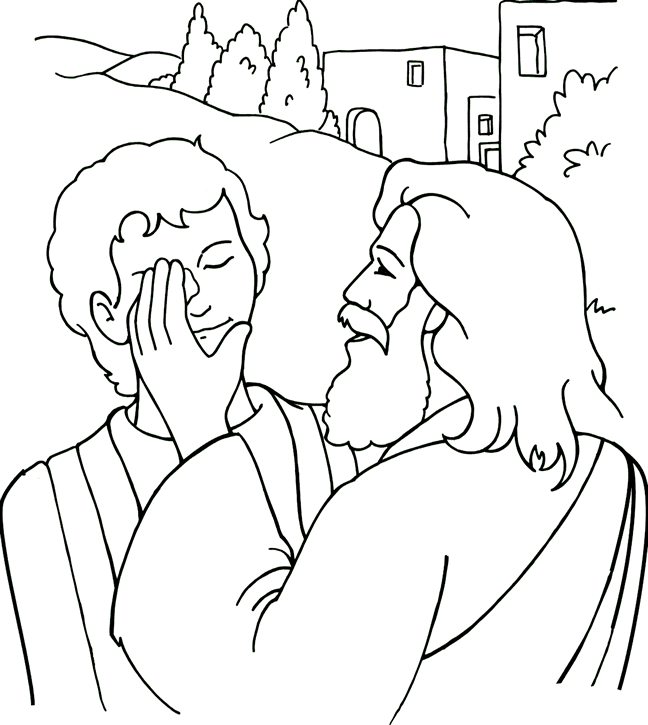 